REPUBLIKA HRVATSKA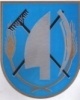 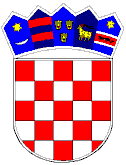 VUKOVARSKO-SRIJEMSKA ŽUPANIJAOpćina TovarnikIZJAVAo istinitosti podataka(ispunjava podnositelj zahtjeva)Ja, _____________________________________, OIB: ____________________________,broj osobne iskaznice: ___________________________________, s prebivalištem na adresi _____________________________________________________,kao podnositelj zahtjeva pod punom kaznenom i materijalnom odgovornošću izjavljujem da ispunjavam uvjete iz Odluke o pravima iz socijalne skrbi (KLASA: 024-03/22-01/50, URBROJ: 2196-28-02-22-1) od 27. rujna 2022. godine, te da su podaci iz prijavnog obrasca točni i istiniti (iznos o primanjima, osobni podaci).U _______________________________, dana __________ 2023. godine_______________________________________                  (potpis davatelja izjave)